Лето 2021 года.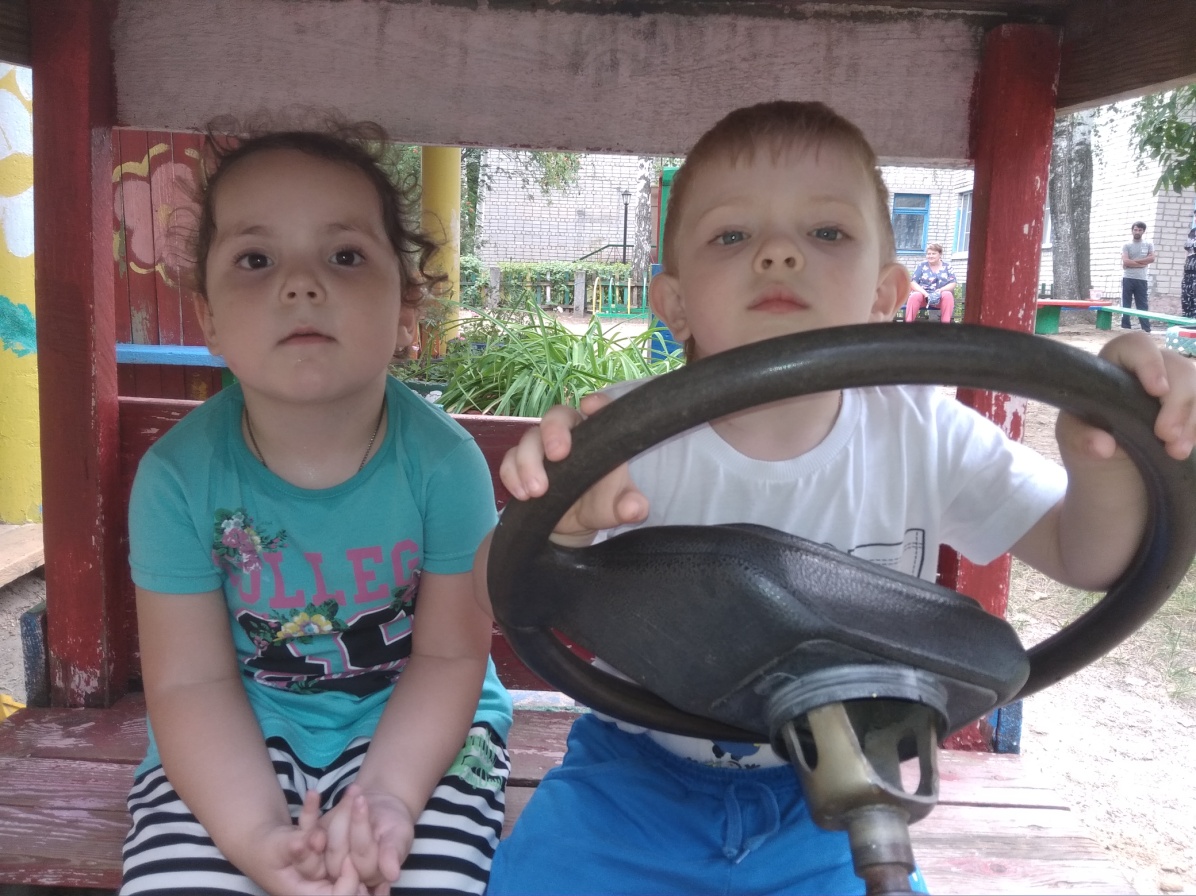 Мы едем, едем, едем…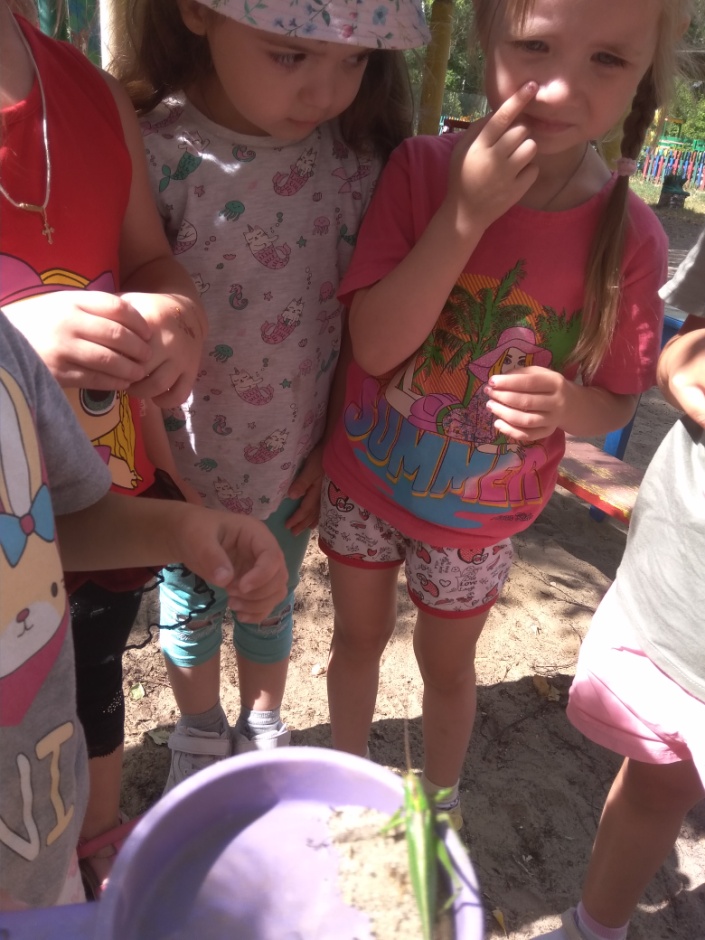 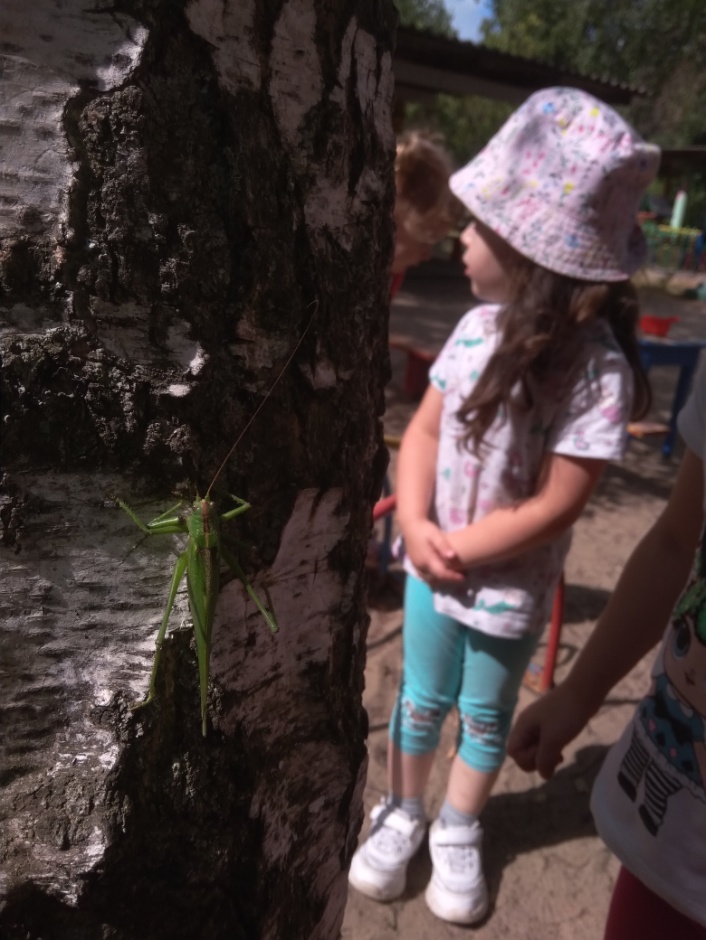 Ребята, смотрите, - кузнечик!           Давайте перенесем его на травкуЛето 2021 года.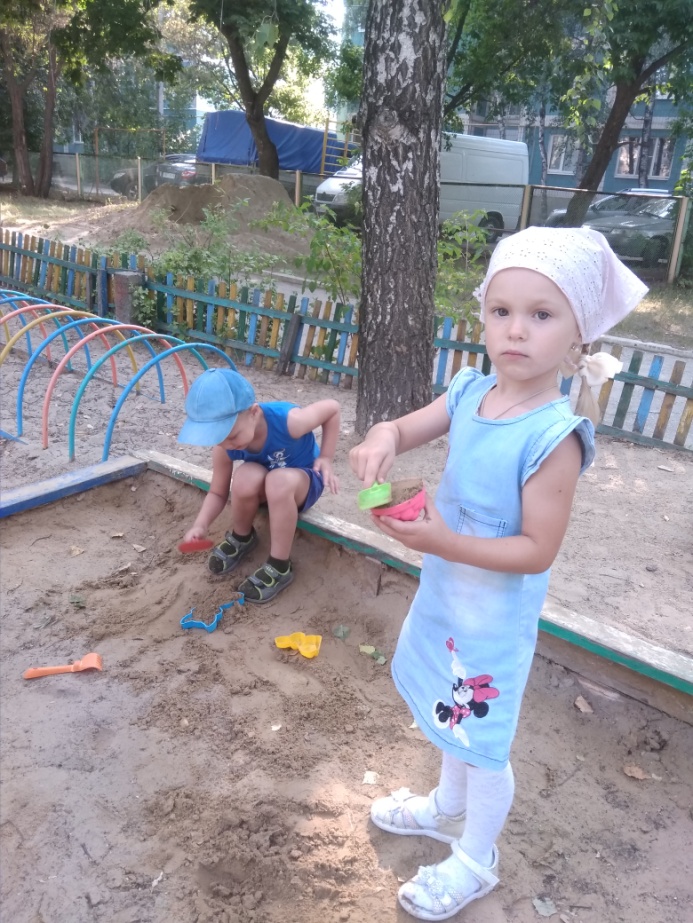 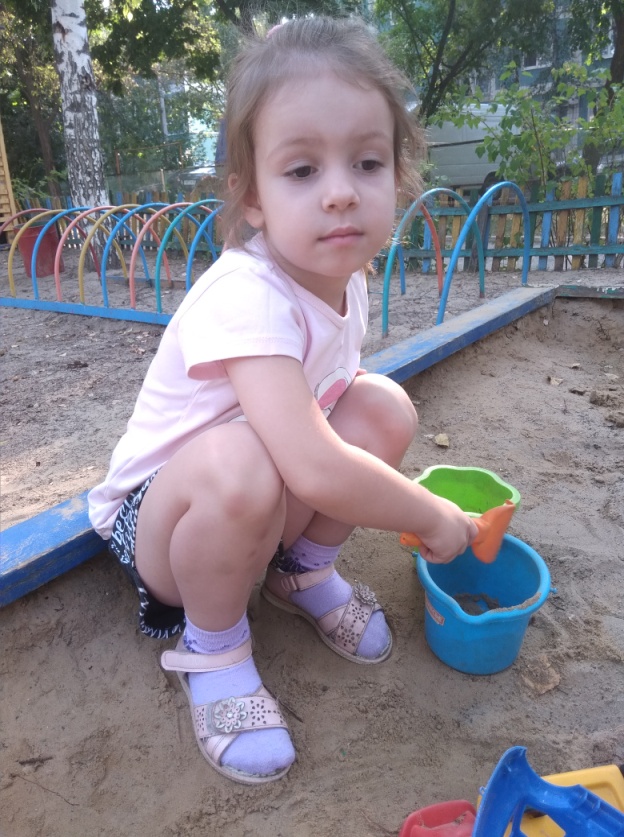 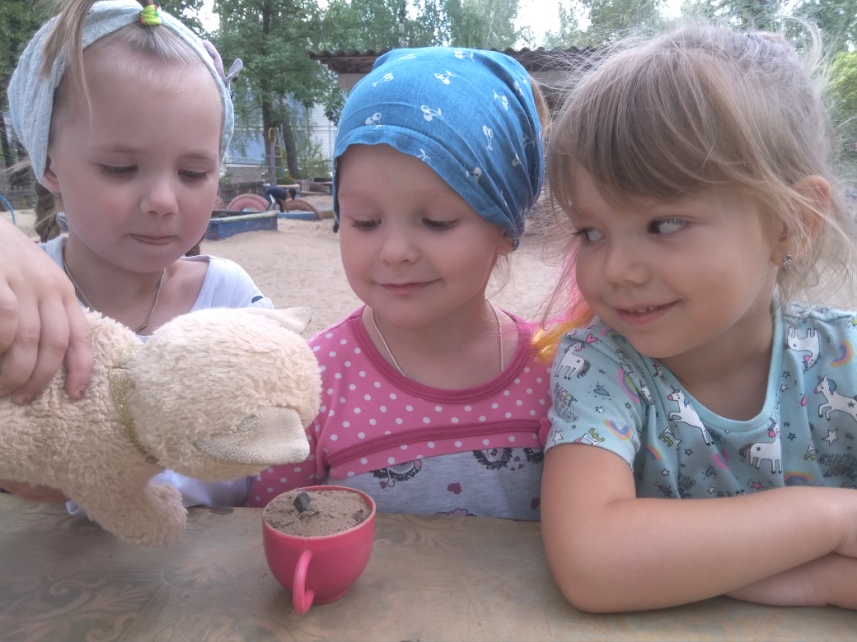                                           Мы                                       готовим                                          обед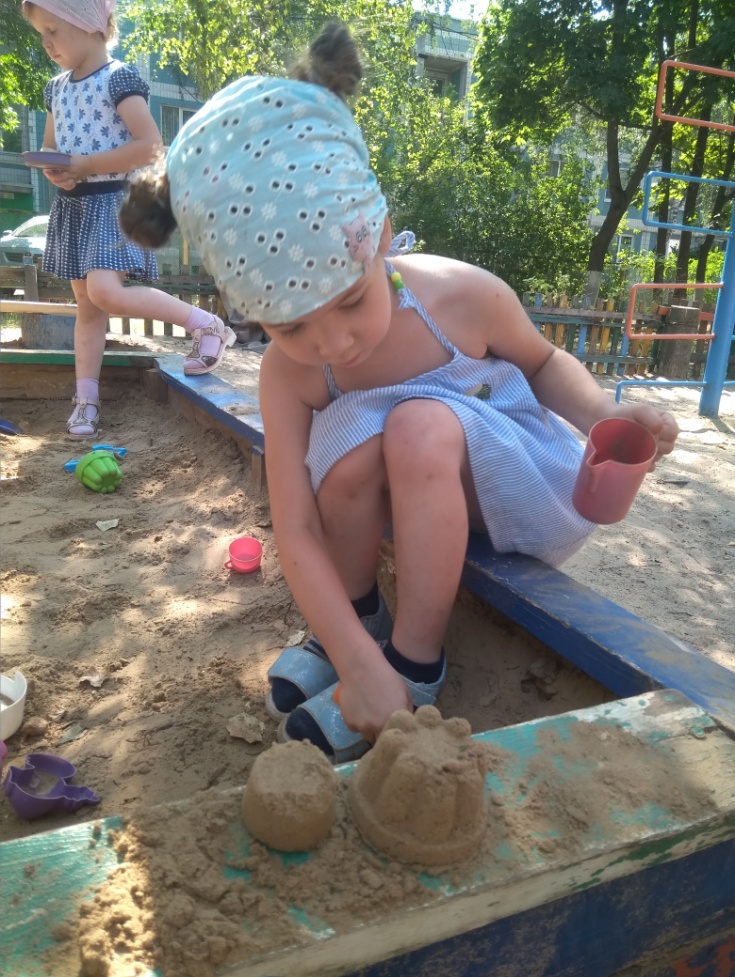                                                  Мишка, надо есть полезную                                                                                                               кашу! Я напеку всем вкусных               куличиков 